ОБЩИЕ СВЕДЕНИЯНаименование учреждения Муниципальное казенное учреждение дополнительного образования «Детско-юношеская спортивная школа г. Алдан»Тип ОУ   учреждение дополнительного образования детейЮридический адрес ОУ: 678900, Республика Саха (Якутия), Алданский район, г.Алдан, ул. Жадейкина,22Фактический адрес ОУ: 678900, Республика Саха (Якутия), Алданский район, г.Алдан, ул. Жадейкина,22Руководители ОУ:Директор                                   Пономаренко Вячеслав Леонидович, 37-667	                (фамилия, имя. отчество)                                          (телефон)Заместитель директорапо учебно-воспитательной работе	Шушеньков Сергей Анатольевич, 37-667                           (фамилия, имя. отчество)	                                           (телефон)Ответственный работник замероприятия по профилактикедетского травматизмазам. директора по безопасности         Войделовский Александр Сергеевич, 37-667                         (должность)                                                                                                         (фамилия, имя. отчество)                                     (телефон)Ответственные отГосавтоинспекции    инспектор по пропаганде БДД ОГИБДД ОМВД России по Алданскому р-ну ст. л-т полиции Молитвик О.В., 31-771                                    (должность)                                                                                                          (фамилия, имя, отчество)      (телефон)Руководитель или ответственныйработник дорожно-эксплуатационнойорганизации, осуществляющейсодержание УДС*	                                Бугай Александр Лукич,                                                                          глава МО «Город Алдан» 35-5-76(фамилия, имя. отчество)	(телефон)Руководитель или ответственныйработник дорожно-эксплуатационнойорганизации, осуществляющейсодержание ТСОДД*	                                Бугай Александр Лукич,                                                                          глава МО «Город Алдан» 35-5-76(фамилия, имя. отчество)	(телефон)    Количество обучающихся:   1131Наличие уголка по БДД:  нетНаличие класса по БДД:  нетНаличие  площадки  по БДД: нетНаличие автобуса в ДЮСШ:        нетВладелец автобуса:  ----------------Время занятий в образовательном учреждении: с 14:00 до 20.00Телефоны оперативных служб:                     01,02,03_________ Содержание План-схемы Муниципального казенного учреждения дополнительного образования «Детско-юношеская спортивная школа г. Алдан»:Район расположения МКУ ДО «ДЮСШ» г. Алдан, пути движения транспортных средств и обучающихся; организация дорожного движения в непосредственной близости от ОУ с размещением соответствующих технических средств, маршруты движения обучающихся и расположение парковочных мест;Пути движения транспортных средств к местам разгрузки/погрузки и рекомендуемых безопасных путей передвижения обучающихся по территории МКУ ДО «ДЮСШ» г. Алдан.План-схемы  МКУ ДО «ДЮСШ» г. Алдан. План-схема района расположения МКУ ДО «ДЮСШ» г. Алдан, пути движения транспортных средств и обучающихся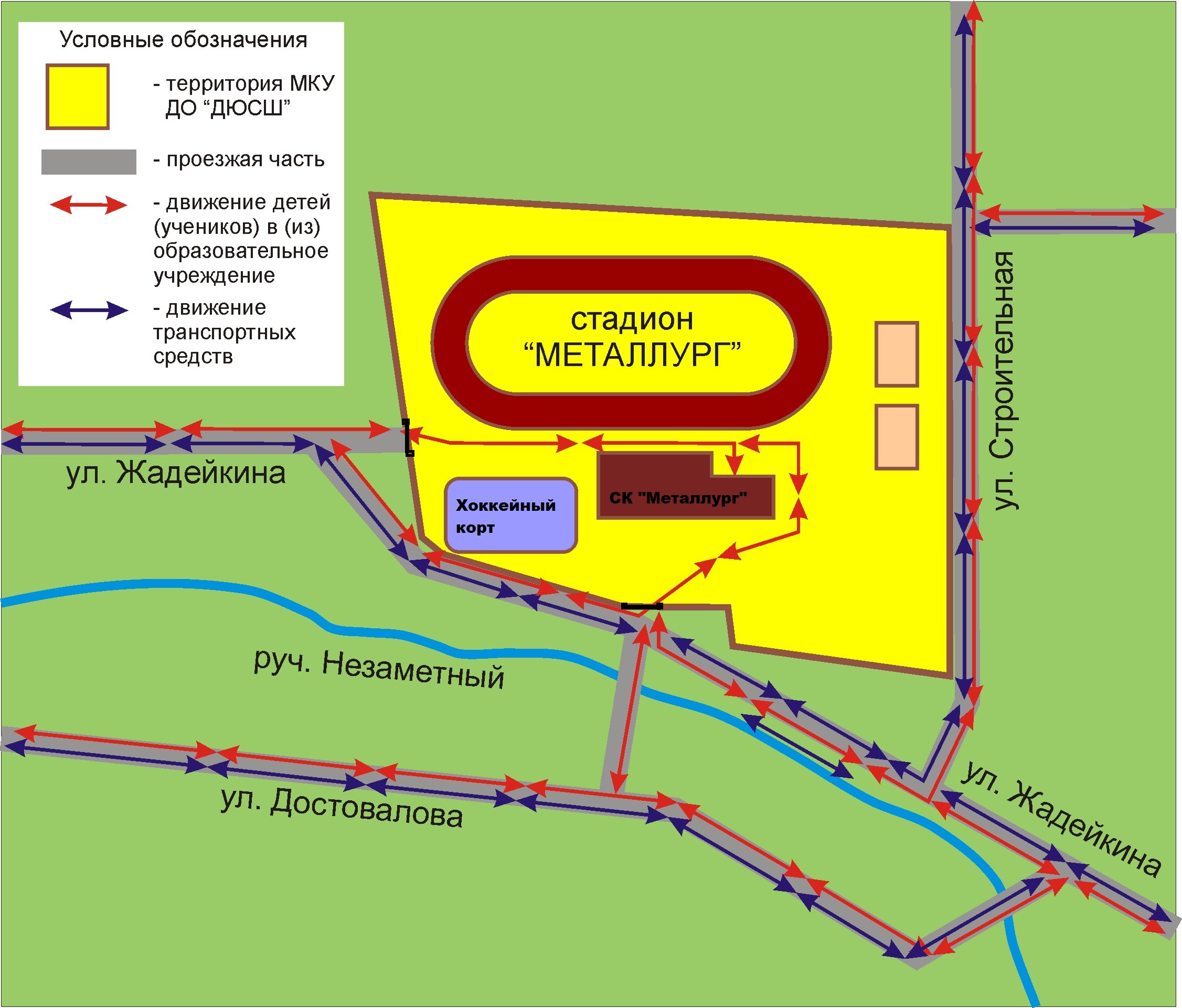 2. Пути движения транспортных средств к местам разгрузки/погрузки и рекомендуемые пути передвижения детей по территории образовательного учреждения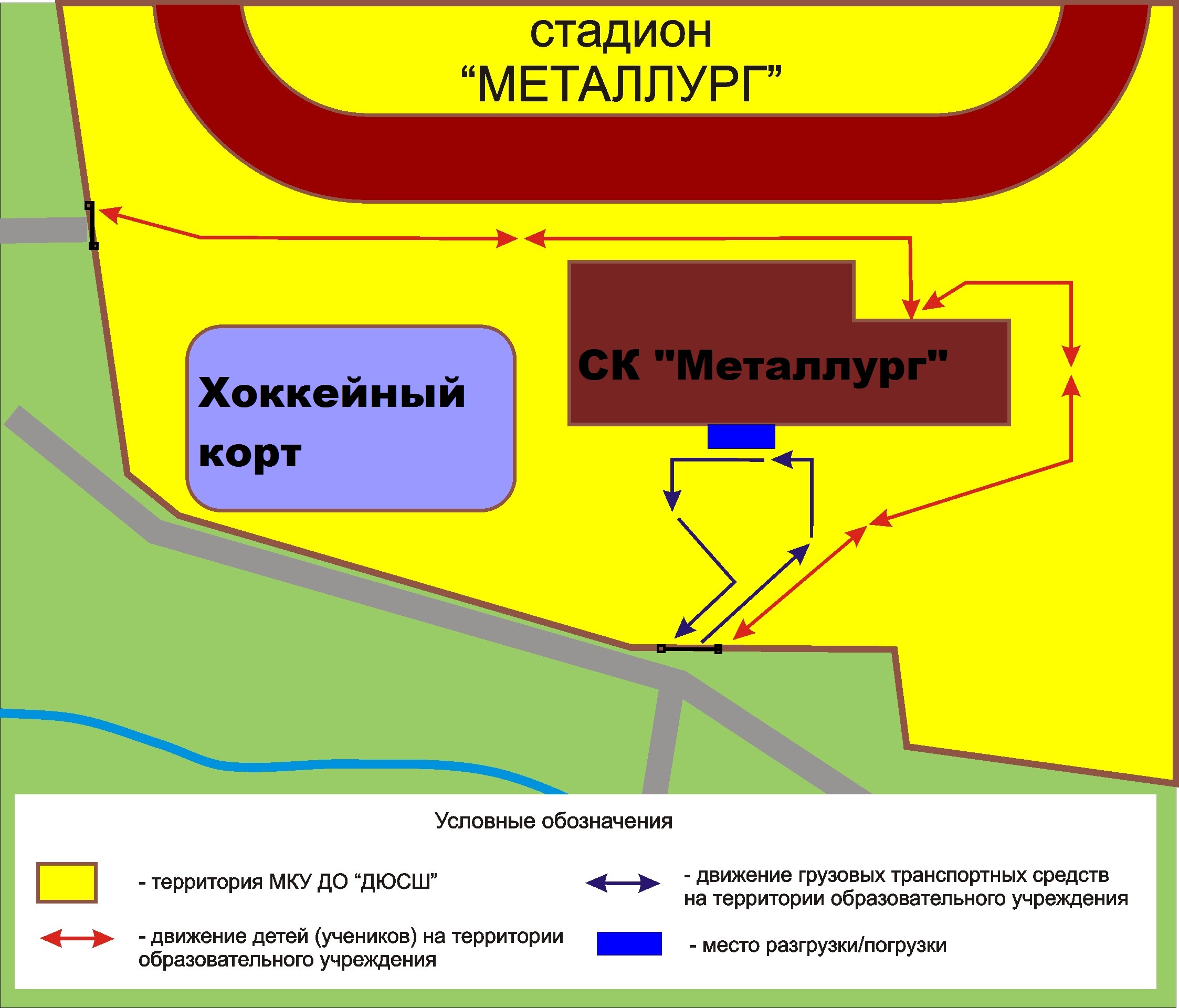 